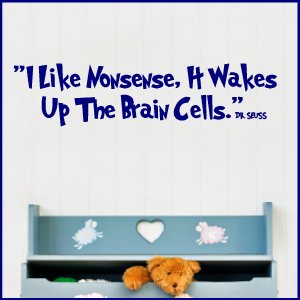  Our snack time has been moved to the morning. So, it is my hope that snacks being sent in are nutritious and can help us work to our full potential  Our snack time has been moved to the morning. So, it is my hope that snacks being sent in are nutritious and can help us work to our full potential  Our snack time has been moved to the morning. So, it is my hope that snacks being sent in are nutritious and can help us work to our full potential  Our snack time has been moved to the morning. So, it is my hope that snacks being sent in are nutritious and can help us work to our full potential  Our snack time has been moved to the morning. So, it is my hope that snacks being sent in are nutritious and can help us work to our full potential  Our snack time has been moved to the morning. So, it is my hope that snacks being sent in are nutritious and can help us work to our full potential  Our snack time has been moved to the morning. So, it is my hope that snacks being sent in are nutritious and can help us work to our full potential October Snack CalendarOctober Snack CalendarOctober Snack CalendarOctober Snack CalendarOctober Snack CalendarOctober Snack CalendarOctober Snack CalendarSundayMondayTuesdayWednesdayThursdayFridaySaturday123Happy Birthday,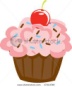 Jack!4Madison5Damian6Sally7Lindzy8910No School,Columbus Day11Ethan A.12Cole13Ethan C.14Aidan151617Breanna18Half Day of SchoolBrooke19Hayden20Jared21William222224Ashlee25Grace26Peyton27Happy Birthday, Saige!28Madison293131Damian1Sally2Lindzy3Ethan A.4Cole5